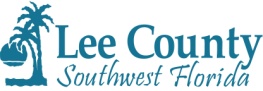               Notice of Public Comment Period forAmendments to the Lee County Annual Action PlanIn accordance with U.S. Department of Housing and Urban Development (HUD) regulations governing Community Development Block Grant (CDBG), HOME, and Emergency Solutions Grant (ESG) programs, Lee County hereby notifies the public that beginning on April 26, 2021 and ending May 3, 2021, public comment will be accepted on the proposed changes to the Annual Action Plans, including the acceptance of grant funds from the HOME American Response Plan.The proposed amendments are listed below, and may be viewed on the County website at www.leegov.com/dhs/about/contracts.  Comments and questions regarding the amendments should be addressed to Clare Dennehy, Lee County Human and Veteran Services, 2440 Thompson Street, Fort Myers, FL 33901, by phone at 239-533-7905 or by email to cdennehy@leegov.com. All comments will be considered in preparing the final amendments and reported in the documents submitted to HUD. HUD Year 2017/ CDBG Year 28: Transfer $39,047.01 from Page Park Sidewalks to Pine Manor SidewalksHUD Year 2018/ CDBG Year 29 Transfer $19,000 from Page Park Sidewalks to Pine Manor SidewalksHUD Year 2019/ CDBG Year 30 Transfer $7,768.37 from Page Park Sidewalks to Pine Manor SidewalksTransfer $45,000 from Public Services to Non-Profit Capital ImprovementsHUD Year 2020/ ESG - CV Transfer $10,000 from Rapid Rehousing to OutreachHUD Year 2020 / HOME ARP FundingAccept $500,000 to HOME – ARP Tenant Based Rental AssistanceAccept $2,922,106 to HOME – ARP Non-CHDO Housing DevelopmentAccept $380,000 to HOME – ARP Project DeliveryHUD Year 2020 / CDBG Year 31Transfer $54,093.42 from NSP 1 to CDBG Non-Profit Capital ImprovementsTransfer $27,608 from Owner Occupied Rehab to Bonita Springs Public FacilitiesTransfer $1,342 from Owner Occupied Rehab to Sanibel Rental RehabilitationTransfer $91,517 from Owner Occupied Rehab to Estero Public ServicesChange the name of Estero Public Services to Estero Public FacilitiesCombine CV1 and CV3 CDBG Program Administration to CDBG-CV Program Administration with a total of $850,000Combine CV1 and CV3 CDBG Public Services to CDBG-CV Community Public Services and transfer $330,000 from CV1-CDBG Economic Development to CDBG-CV Community Public Services for a total of $2,934,764Combine CV1 and CV3 CDBG Bonita Springs to CDBG-CV Bonita Springs with a total of $496,713Combine CV1 and CV3 CDBG Sanibel to CDBG-CV Sanibel with a total of $43,671Combine CV1 and CV3 CDBG Estero to CDBG-CV Estero with a total of $179,789Rename CV1-CDBG Housing Placement Services to CDBG-CV Housing Placement ServicesLee County will not discriminate against individuals with disabilities. To request an accommodation, contact Joan LaGuardia (239) 533-2314, Florida Relay Service 711 or adarequests@leegov.com.  Este aviso público está relacionado a los fondos anuales de subsidios del Departamento de la Vivienda y Desarrollo Urbano de los Estados Unidos. Traducción del aviso pueden ser solicitados llamando al 533-7930. (This public notice is regarding annual entitlement funding from the U.S. Department of Housing and Urban Development. Translation of the notice may be requested by calling 533-7930.)